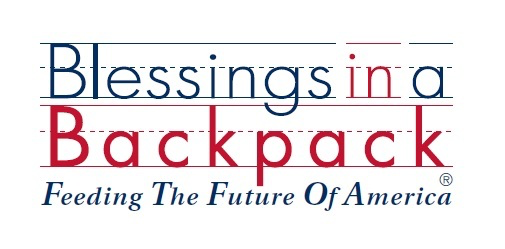 Blessings in a Backpack Louisville Chapter Advisory Board ApplicationName:Job Title: Company: Industry:Linkedin Profile (Optional):  Preferred email address: Preferred phone number:Are you a Blessings in a Backpack volunteer or sponsor? How did you hear about the Blessings in a Backpack Advisory Board?Describe your interest in the Advisory Board.Are you/have you been a member of any other civic organizations (clubs, foundation boards, young professional groups or societies)? Please Explain.What skills could you bring to the Local Board? (i.e. fundraising, technical skills, outreach, programming, past leadership experience): What are 1-2 ideas you have for the Advisory Board? What personal goals do you hope to achieve through your membership on the Local Board? Each Advisory Board Member shall be required to pay Board dues of $250 by July 31st of each year.  In addition, 100% of the Advisory Board Members commit to strive collectively to meet the yearly agreed upon fundraising goal.  Is this something you can commit to fulfilling as a member of the Local Board? Local Board members can expect to spend between 1-3 hours/month on Advisory Board related activities – is this an amount of time you can commit to as a member of the Advisory Board?   I have read and fully understand the requirements, financially and time wise, that the Advisory Boards needs from me to be successful. I am prepared to fully commit to the Blessings in a Backpack mission and the Advisory Board. _________________________________Signature                                        Date